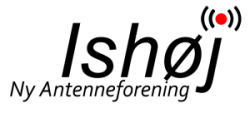 Referat mandag den 7. november 2022 klokken 19:00. Referent: Christian Mads NielsenDirigent: Christian Mads Nielsen Er mødet stemmeberettiget: Ja Type: Ekstraordinær generalforsamling Forslag til behandling på Generalforsamlingen den 19. oktober 2022. Stillet af: Bestyrelsen for Ishøj Ny Antenneforening (INAF)Forslag: Ændring af formålsparagraf og ejerskab Bestyrelse i INAF har indgået en ny aftale med Kabelplus, som i højere grad afspejler rollefordelingen mellem INAF og samarbejdspartnere, herunder Kabelplus. Ændringsforslaget er markeret med rødt i forhold til de nuværende vedtægter, og de er lagt på INAF hjemmesiden.Forslag til ændringerne er: § 2. Formål Foreningens formål er at sikre fortsat borgerbaseret ejerskab af TV og internet gennem, at eje og drive bredbånds-anlæg, der kan forsyne medlemmerne med: a. danske og udenlandske radio- og tv-kanaler b. internet og IP-telefoni c. andre ydelser, som kan tilbydes over eller i naturlig tilknytning til et bredbåndsanlægÆndres til:§ 2. Formål Foreningens formål er at sikre medlemmerne adgang og tilslutning til et bredbåndsanlæg, der ejes af en Antenne / Boligforening, og sammen med eksterne leverandører forsyne medlemmerne med: a. danske og udenlandske radio- og tv-kanaler b. internet og IP-telefoni c. andre ydelser, som kan tilbydes over eller i naturlig tilknytning til et bredbåndsanlægOverstående forslag blev enstemmighed vedtaget. 